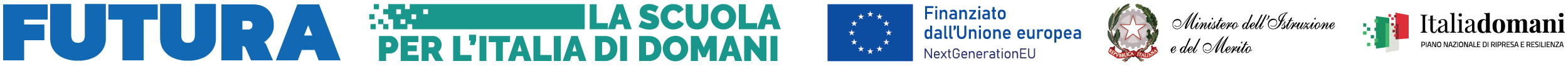                ISTITUTO COMPRENSIVO BORDIGHERA   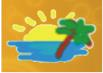 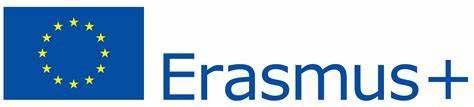 Via Pelloux, 32   18012 BORDIGHERA IM - Tel. 0184/26.12.93IMIC80800Q - CF: 90077000082 – Codice Univoco UFWTTEMail:IMIC80800Q@istruzione.it - IMIC80800Q@pec.istruzione.it Sito: www.istitutocomprensivobordighera.edu.itCIRCOLARE N 24							Ai Docenti							           Al personale ATA					   		Al sito webOggetto: Comparto e Area Istruzione e Ricerca – Sezione Scuola. Azioni di sciopero previste per la giornata del 20 ottobre 2023.Si comunica che, per l’intera giornata del 20 ottobre 2023, è previsto uno sciopero generale proclamato da:- Adl Varese, Cub, Sgb, SI Cobas: “sciopero generale dei settori privati e pubblici su tutto il territorio nazionale”, con adesione dell’U.S.I. – Unione Sindacale Italiana e dell’USI – Educazione;- Usi-Unione Sindacale Italiana fondata nel 1912 e ricostituita (con adesione di Usi Ait scuola e Usi Surf): “sciopero generale nazionale per tutto il personale a tempo indeterminato e determinato, con contratti precari e atipici di qualsiasi forma compresi tirocinanti, apprendisti e in somministrazioneSi chiede gentilmente di prendere visione dei dettagli della suddetta azione di sciopero illustrati negli allegati alla presente circolare.L’eventuale adesione potrà essere comunicata attraverso il registro elettronico entro le ore 12:00 di lunedì 16 ottobre 2023; inoltre, dovrà essere presentata formale richiesta tramite Argo Scuolanext (assenza giornaliera/oraria per sciopero).Si ringrazia per la collaborazione.IL DIRIGENTE SCOLASTICO Regg.Dott.ssa Maria Grazia BLANCO        Firma autografa sostituita a mezzo stampa ai sensi D.L.39/93